TARZANA NEIGHBORHOOD COUNCILEXECUTIVE COMMITTEEAMENDED AGENDAWednesday March 22, 2023 9:00 AMSPECIAL MEETINGVIRTUAL TELEPHONIC MEETINGHow to Join the Virtual Telephonic MeetingGo to https://us02web.zoom.us/j/85309479206By Telephone: Dial 1-669-900-6833, enter 853 0947 9206#Using the Zoom App: Join Meeting and enter ID: 853 0947 9206You may also call in using the following phone numbers:833-548-0282, 888-475-4499, 877-853-5257, 833-548-0276I N CONFORMITY WITH THE SEPTEMBER 16, 2021 ENACTMENT OF CALIFORNIA ASSEMBLY BILL 361 (RIVAS) AND DUE TO CONCERNS OVER COVID-19, THE COMMITEE M EETING WILL BE CONDUCTED ENTIRELY WITH A CALL-IN OPTION OR INTERNET-BASED SERVICE OPTION. Public Comment: Every person wishing to address the committee must dial (1-669) 900-6833 and enter 835 0947 9854 and then press # to join the meeting. When prompted by the presiding officer, to provide public input at the committee meeting the public will be requested to dial *9 or u se the Raise Hand option, to address the Committee on any agenda item before the Committee takes an action on an item. Comments from the public on agenda items will be heard only when the respective item is being considered. Public comment will be limited to 2 minutes per agenda item.General Public Comment: Comments from the public on other matters not appearing on the agenda that are within the Committee’s jurisdiction will be heard during the General Public Comment period. Please note that under the Brown Act, the Committee is prevented from acting on a matter that you bring to its attention during the General Public Comment period; however, the issue raised by a member of the public may become the subject of a future Committee meeting. Public comment is limited to 2 minutes per speaker, unless adjusted by the presiding officer of the Committee.AB 361 Updates: Public comment cannot be required to be submitted in advance of the meeting, only real-time public comment is required. If there are any broadcasting interruptions that prevent the public from observing or hearing the meeting, the meeting must be recessed or adjourned. If members of the public are unable to provide public comment or be heard due to issues within the Neighborhood Council’s control, the meeting must be recessed or adjourned.Any messaging or virtual background is in the control of the individual committee member in their personal capacity and does not reflect any formal position of the Committee or the City of Los Angeles.The Americans With Disabilities Act: As a covered entity under Title II of the Americans with Disabilities Act, the City of Los Angeles does not discriminate on the basis of disability and upon request, will provide reasonable accommodation to ensure equal access to its programs, services, and activities. Sign language interpreters, assistive listening devices, or other auxiliary aids and/or services may be provided upon request. To ensure availability of services, please make your request at least 72 hours prior to the meeting you wish to attend by contacting the Department of Neighborhood Empowerment by email: NCSupport@lacity.org..Call to Order, Roll CallApproval of minutes of February 23, 2023 special meeting3.	Public Comments – Comments from the public on non-agenda items within the Committee’s subject matter jurisdiction.  Public comments are limited to two minutes per speaker.4. 	Agenda planning for the upcoming Board meeting – Discussion and possible action on matters within the TNC Board’s jurisdiction including but not limited to referrals from the following TNC standing Committees:	Budget Committee Agenda https://www.tarzananc.org/committees/viewCommittee/budget-&-finance-committee 	Land Use Committee Agenda https://www.tarzananc.org/committees/viewCommittee/land-use-committee 		Transportation Committee Agenda https://www.tarzananc.org/committees/viewCommittee/transportation-mobility-committee   	Animal Welfare Committee Agenda https://www.tarzananc.org/committees/viewCommittee/animal-welfare	Outreach Committee Agenda https://www.tarzananc.org/committees/viewCommittee/outreach-committee  	Events Committee Agenda https://www.tarzananc.org/committees/viewCommittee/events 	Public Safety Committee Agenda https://www.tarzananc.org/committees/viewCommittee/public-safety 		Beautification Committee Agendahttps://www.tarzananc.org/committees/viewCommittee/community-beautification- 	Events Committee Agenda https://www.tarzananc.org/committees/viewCommittee/events 	Other Supporting documents related to the below agenda items are posted on the TNC website at https://www.tarzananc.org/committees/viewCommittee/executive-committee 5.	Discussion and motion: Speaker - Lauren Padick. LA City Planning: Ventura-Cahuenga Boulevard Corridor Specific Plan Amendment 6.	Discussion and motion: Approve the proposed agenda for the upcoming Board meeting with any additions and/or amendments.7.     	Committee Business - Comment from Committee members on subject matters within the Committee’s jurisdiction.a. Comment on Committee member’s own activities/brief announcements. b. Brief response to statements made or questions posed by persons exercising their general public comment rights. c. Introduce new issues for consideration by the Committee at its next meeting. .	AdjournmentFor more information about the Tarzana Neighborhood Council visit our web site at www.tarzananc.orgNotice to Paid Representatives -If you are compensated to monitor, attend, or speak at this meeting, City law may require you to register as a lobbyist and report your activity. See Los Angeles Municipal Code Section 48.01 et seq. More information is available at ethics.lacity.org/lobbying. For assistance, please contact the Ethics Commission at (213) 978-1960 or ethics.commission@lacity.org Tarzana Neighborhood Council agendas are posted for public review as follows:Wilbur Charter For Enriched Academics 5213 Crebs Ave., Tarzana, CA 91356On the neighborhood council website www.tarzananc.org   You can also receive our agendas via email by subscribing to L.A. City’s Early Notification System (ENS)In compliance with Government Code section 54957.5, non-exempt writings that are distributed to a majority or all of the committee in advance of a meeting, may be viewed at our website by clicking on the following link: https://www.tarzananc.org/committee/viewCommittee/ executive-committee, or at the scheduled meeting. In addition, if you would like a copy of any record related to an item on the agenda, please contact us at tnc@tarzananc.orgAny materials that may be distributed to a majority of the committee less than 72 hours prior to the above scheduled meeting are available for review by the public at 19040 Vanowen Street, Reseda, CA 91335 or on our website at tnc@tarzananc.org Process for Reconsideration – Reconsideration of Committee actions shall be in accordance with the Tarzana Neighborhood Council bylaws.CITY OF TARZANA  NEIGHBORHOOD COUNCIL P.O. Box 571016Tarzana, CA 91356tnc@tarzananc.orgwww.tarzananc.org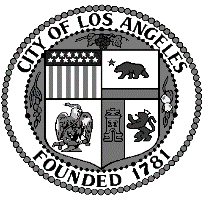 TARZANA  NEIGHBORHOOD COUNCIL P.O. Box 571016Tarzana, CA 91356tnc@tarzananc.orgwww.tarzananc.org